ОБЩИЕ ПОКАЗАТЕЛИПОКАЗАТЕЛИ ЗА 5 ЛЕТ (2018-2022)ПУБЛИКАЦИИ ЗА 2022 ГОД ПО ОБЛАСТЯМ ЗНАНИЙ 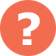 ЦИТИРОВАНИЯ ПУБЛИКАЦИЙ ЗА 5 ЛЕТ ПО ОБЛАСТЯМ ЗНАНИЙ ПОКАЗАТЕЛИ ПО ГОДАМКБПР ПО ГОДАМИНСТИТУТ ЭКОНОМИКИ И УПРАВЛЕНИЯ В ПРОМЫШЛЕННОСТИ
Москва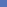 ОБЩИЕ ПОКАЗАТЕЛИПОКАЗАТЕЛИ ЗА 5 ЛЕТ (2018-2022)ПУБЛИКАЦИИ ЗА 2022 ГОД ПО ОБЛАСТЯМ ЗНАНИЙЦИТИРОВАНИЯ ПУБЛИКАЦИЙ ЗА 5 ЛЕТ ПО ОБЛАСТЯМ ЗНАНИЙПОКАЗАТЕЛИ ПО ГОДАМКБПР ПО ГОДАМИЗДАТЕЛЬСКАЯ ДЕЯТЕЛЬНОСТЬСТАТИСТИЧЕСКИЕ ОТЧЕТЫ Название показателяЗначениеЧисло публикаций на elibrary.ru114Число публикаций в РИНЦ88Число публикаций, входящих в ядро РИНЦ3Число цитирований публикаций на elibrary.ru346Число цитирований публикаций в РИНЦ327Число цитирований из публикаций, входящих в ядро РИНЦ5Индекс Хирша по всем публикациям на elibrary.ru11Индекс Хирша по публикациям в РИНЦ11Индекс Хирша по ядру РИНЦ1g-индекс17i-индекс2Число авторов12Число авторов, зарегистрированных в Science Index8 Название показателяЗначениеЧисло публикаций на elibrary.ru49Число публикаций в РИНЦ30Число публикаций, входящих в ядро РИНЦ0 (0,0%)Число статей в журналах, входящих в RSCI0 (0,0%)Число статей в журналах, входящих в Web of Science или Scopus0 (0,0%)Число статей в российских журналах из перечня ВАК15 (50,0%)Число статей в зарубежных журналах0 (0,0%)Число статей в российских журналах28 (93,3%)Число статей в российских переводных журналах0 (0,0%)Число статей в журналах с ненулевым импакт-фактором28 (93,3%)Число публикаций, процитированных хотя бы один раз9 (30,0%)Число публикаций, выполненных в сотрудничестве с другими организациями8 (26,7%)Число публикаций с участием зарубежных авторов0 (0,0%)Число монографий0 (0,0%)Число патентов0 (0,0%)Число авторов, имеющих публикации на elibrary.ru6Число авторов, имеющих публикации в РИНЦ6Число авторов, имеющих публикации, входящие в ядро РИНЦ0Число авторов, имеющих статьи в журналах, входящих в Web of Science или Scopus0Число авторов, имеющих статьи в журналах, входящих в RSCI0Число авторов, имеющих статьи в журналах, входящих в перечень ВАК5Число авторов, опубликовавших монографии0Число цитирований на elibrary.ru15Число цитирований в РИНЦ13Число цитирований в ядре РИНЦ0 (0,0%)Число цитирований из ядра РИНЦ0 (0,0%)Число цитирований только статей в журналах РИНЦ9 (69,2%)Число самоцитирований4 (30,8%)Средневзвешенный импакт-фактор журналов, в которых были опубликованы статьи0,244Среднее число публикаций в расчете на одного автора5,00Среднее число цитирований в расчете на одну публикацию0,43Среднее число цитирований в расчете на одного автора2,17 Область знанийЯДРО РИНЦWOSSCOPUSRSCIВАКРИНЦЕстественные науки000000Технические науки000000в т.ч. военные науки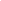 000000Медицинские науки000000Сельскохозяйственные науки000000Общественные науки0000412в т.ч. педагогические науки000011Гуманитарные науки000000в т.ч. искусствоведение и культурология000000Всего статей организации за год0000412Всего статей организации за 5 лет00001526 Область знанийЯДРО РИНЦWOSSCOPUSRSCIВАКРИНЦ (2022)РИНЦ (5 лет)Естественные науки0000000Технические науки0000000в т.ч. военные науки0000000Медицинские науки0000000Сельскохозяйственные науки0000000Общественные науки0000247в т.ч. педагогические науки0000000Гуманитарные науки0000002в т.ч. искусствоведение и культурология0000000Всего цитирований статей организации за год000024Всего цитирований статей организации за 5 лет000079 Название показателя2013201420152016201720182019202020212022Число публикаций на портале elibrary.ru1191095557131Число публикаций в РИНЦ1191095557112Число публикаций, входящих в ядро РИНЦ0111000000Число статей в журналах118784447112Число статей в журналах, входящих в Web of Science или Scopus0101000000Число статей в журналах, входящих в RSCI0111000000Число статей в журналах, входящих в перечень ВАК11733232514Число монографий0010000000Число патентов0000000000Число публикаций с участием зарубежных авторов0001000000Число цитирований на elibrary.ru5131319619191516726Число цитирований в РИНЦ5111219516131516622Число цитирований в ядре РИНЦ0000010101Число цитирований из ядра РИНЦ0000011111Число цитирований статей за последние 5 лет315105378433Средневзвешенный импакт-фактор журналов, в которых были опубликованы статьи0,1100,3010,3050,2620,2630,2210,2380,2240,2420,265Число авторов публикаций на elibrary.ru1434332214Число авторов публикаций в РИНЦ1434332214Число авторов публикаций, входящих в ядро РИНЦ0111000000Число авторов статей в журналах1424332214Число авторов статей в журналах Web of Science или Scopus0101000000Число авторов статей в RSCI0111000000Число авторов статей в журналах ВАК1423121213Число авторов монографий0010000000Число авторов публикаций с участием зарубежных организаций0001000000Число авторов, зарегистрированных в Science Index3344455558Число публикаций, загруженных в РИНЦ8253243505761667182Число просмотров публикаций за год35156153654813526419681694585Число загрузок публикаций за год2630375915086110136157115 Направление науки2013201420152016201720182019202020212022Математика0000000000Компьютерные и информационные науки0000000000Физические науки0000000000Химические науки0000000000Науки о Земле0000000000Биологические науки0000000000Технические науки0000000000Медицинские науки0,12000000000Сельскохозяйственные науки0000000000Общественные науки8,553,48400,51,53,515,5Гуманитарные науки03001,51,500,500Все направления8,6283,4841,521,5415,5